Question 1Look again at Taylor Example 2.3. Tell us, mathematically and in words, what is meant by the symbol "tau"? Question 2
Review Taylor Example 2.5. Assuming you have two spheres made of the same material, but one has a larger diameter. When dropped in air, which one will reach the higher terminal velocity, the bigger one or the smaller one? ExplainInformationNormally we ask you to submit a question to our weekly discussion forum. But this week, we have a DIFFERENT request, a survey:Go to:http://salgsite.org/studentIt will ask for your email (use your official CU one)The survey number is 25747The password is our course number 2210(But of course, be sure to "submit" this survey at the bottom, too!! The survey is on another site.)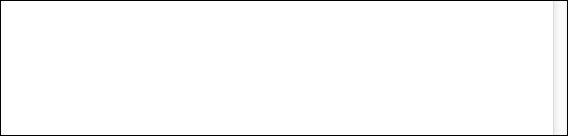 